           
  قسم الوراثة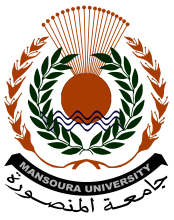 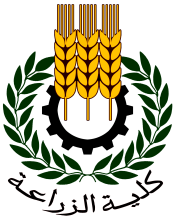 ملف طلب الإلتحاق للتسجيل ببرنامج الماجستير المهنى بعنوان تميز معلمى الأحياء فى أنظمة الهندسة الوراثية  Excellence of biology teachers in genetic engineering systems اسم الطــــالب : .........................................................................................الــوظيفـــــــة : .........................................................................................رقم التليفــون : ..........................................................................................تاريخ تقديم الملف : .........................................................................................قسم الوراثةبيانات طالب الالتحاق ببرنامج الماجستير المهنى بعنوان تميز معلمى الأحياء فى أنظمة الهندسة الوراثية  Excellence of biology teachers in genetic engineering systems توضع أصول المستندات التالية بملف التسجيل بالبرنامج لدي إدارة الدراسات العليا بالكلية أو ترسل بالبريد السريع الدولي بالنسبة للمقيمين خارج جمهورية مصر العربية علي العنوان التالي:
جمهورية مصر العربية
جامعة المنصورة – كلية الزراعة – قسم الوراثةاسم الطالب باللغة العربية اسم الطالب باللغة الإنجليزية الوظيفةجهة العمل الرقم القومى عنوان الطالب رقم التليفون آخر مؤهل علمى حصل عليه و تاريخهأداء الخدمة العسكرية بالنسبة للذكور البريد الإلكتروني المقررات التى يقوم بتدريسها للطلاب لدى جهة العمل الدورات التدربية الحاصل عليها و تاريخها الدرجة الوظيفية الحالية مجال مشروع التخرج الذى يرغب الطالب فى إعداده فى تخصص الوراثة رقم أولوية الحجز للتسجيل بالبرنامج (يتم بمعرفة الموظف المختص)يرسل الملف بالبريد الإلكتروني علي العنوان التالي:
mervat_2007@yahoo.comيرسل الملف بالبريد الإلكتروني علي العنوان التالي:
mervat_2007@yahoo.comمالمستند تأشيرة الموظف المختص بوجود المستند 1شهادة التخرج 2عدد (8) صور شخصية حديثة خلفية بيضاء 3شهادة أداء الخدمة العسكرية أو ما يفيد تأجيلها4شهادة ميلاد بالرقم القومى 5صورة بطاقة الرقم القومى 6صورة جواز السفر بالنسبة للطلاب الوافدين7اعتماد كافة الشهادات من القنصلية المصرية بموطن الطلاب الوافدين 8موافقة جهة العمل على التسجيل بالبرنامج (فى حالة الطلب) 